                                МКОУ «Новокаякентская СОШ»с. НовокаякентКаякентский район Республика Дагестан         Игра «Угадай-ка представителей семейств»                                                      (для учащихся 6 классов)Автор: учитель биологии		МКОУ «Новокаякентская СОШ»Умалатова Равганият Бийбулатовна                                          с.Новокаякент                                             2017 г.         Пояснительная записка     Данная игра «Угадай-ка представителей семейств» рекомендуется для учащихся 6 классов. Материал можно использовать при прохождении темы «Отдел Покрытосеменные (Цветковые) растения» в 6 классах. Игра включает названия семейств растений, к которым необходимо подобрать соответствующие карточки с изображениями представителей семейств, к которым они относятся. К игре прилагается таблица с карточками изображениями представителей семейств, которые необходимо разрезать на отдельные карточки.Задачи: проверка знаний учащихся о семействах растений и соответствующих им представителях.Оборудование: таблица с названиями семейств растений и карточки с изображениями представителей семейств.Карточки с изображениями представителей семействИсточники информации:1.Исаева Т.А., Романова Н.И. Биология: учебник для 6 класса общеобразовательных учреждений. Линия Ракурс». М.: ООО «Русское слово- учебник», 2013 г.-224 с.: ил.- (ФГОС. Инновационная школа).2.https://c.pxhere.com/photos/12/a2/apples_paradise_tree_small_apples_branch_with_apples_fruiting_tree_fruitful_apple_tree_fruit_on_the_tree_ripe_fruit-949612.jpg!d 3.https://www.dacha.help/wp-content/uploads/2017/11/vyrashchivanie-baklazhanov-768x511.jpg      4.http://agr.ru/userfiles/000/583/images/8d6f03bedfd2a84c5f5d22099ed84c42.jpg 5.htthttp://mixik.ru/uploads/posts/2014-10/1412604191_belladonna.jpgp://dacha-vprok.ru/wp-content/uploads/2013/07/kapusta-colrabi.jpg 6.http://mixik.ru/uploads/posts/2014-10/1412604191_belladonna.jpg 7.http://os1.i.ua/3/1/7782831_f2e67d4d.jpg 8.http://dreempics.com/img/picture/Apr/18/e3db8e0a99b9e66786e836d2960287fe/10.jpg              Игра «Угадай-ка представителей семейств»             Игра «Угадай-ка представителей семейств» Названия семейств  Изображения растений  Сложноцветные   Пасленовые     Бобовые      Злаковые     Розоцветные     Лилейные   Крестоцветные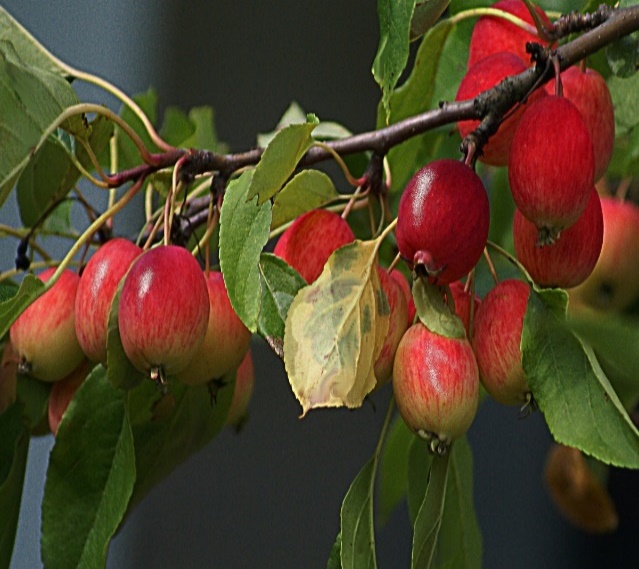 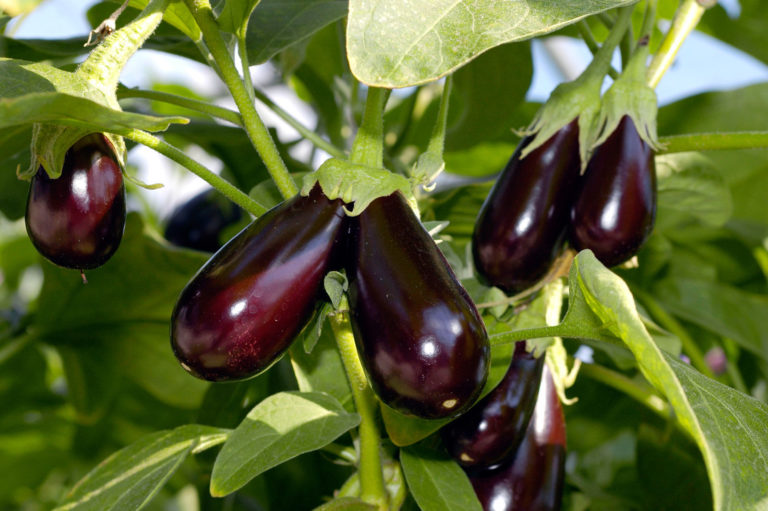 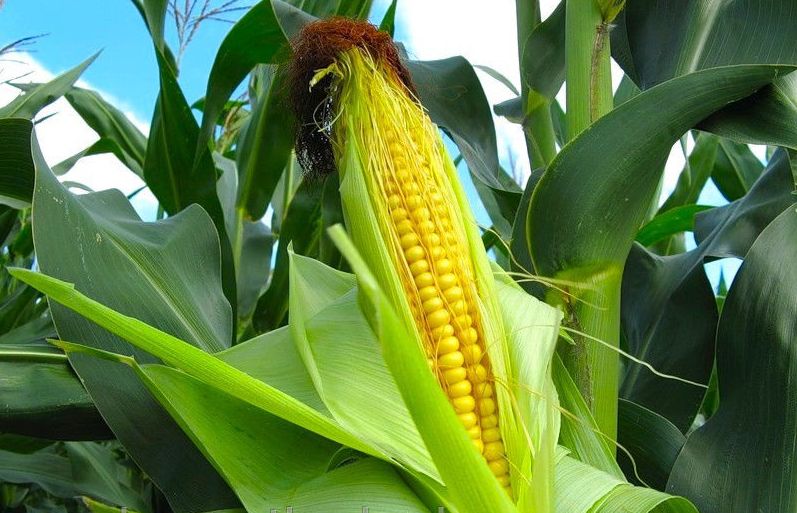 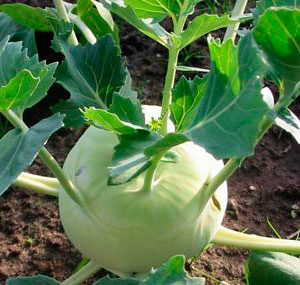 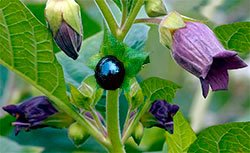 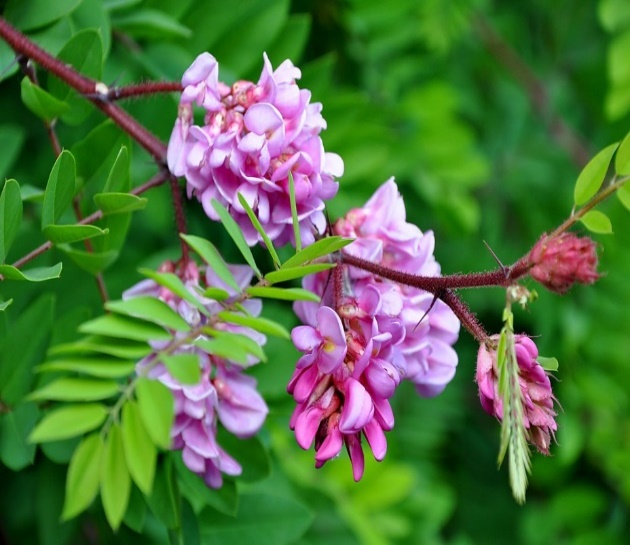 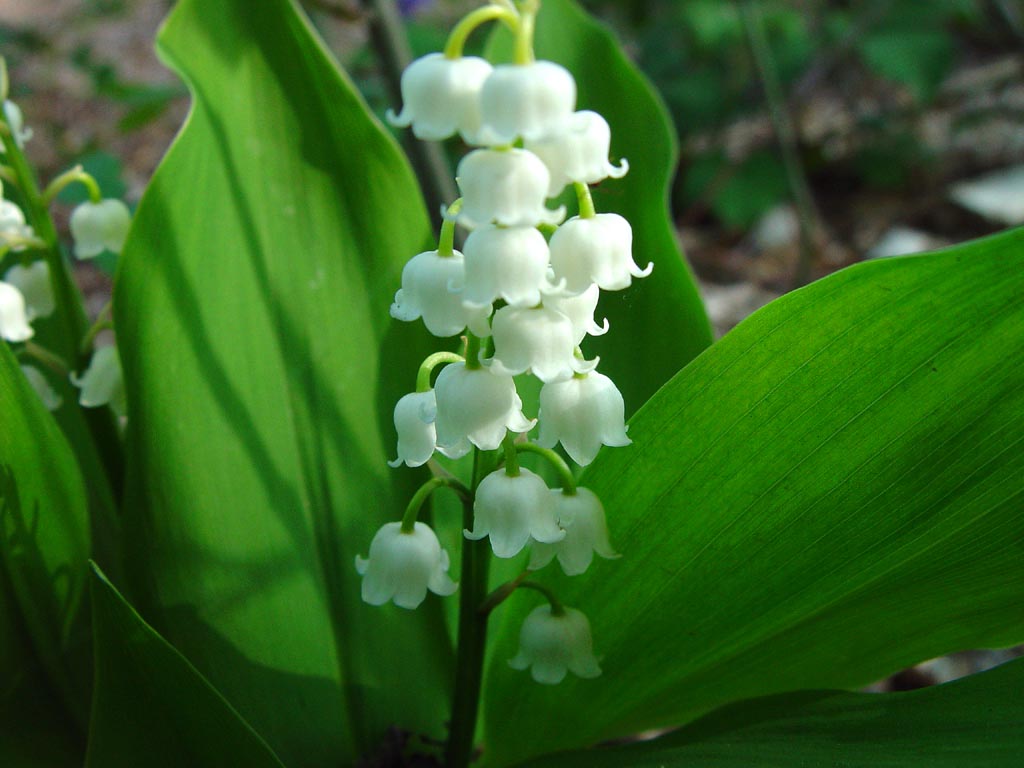 